Здесь показан владелец.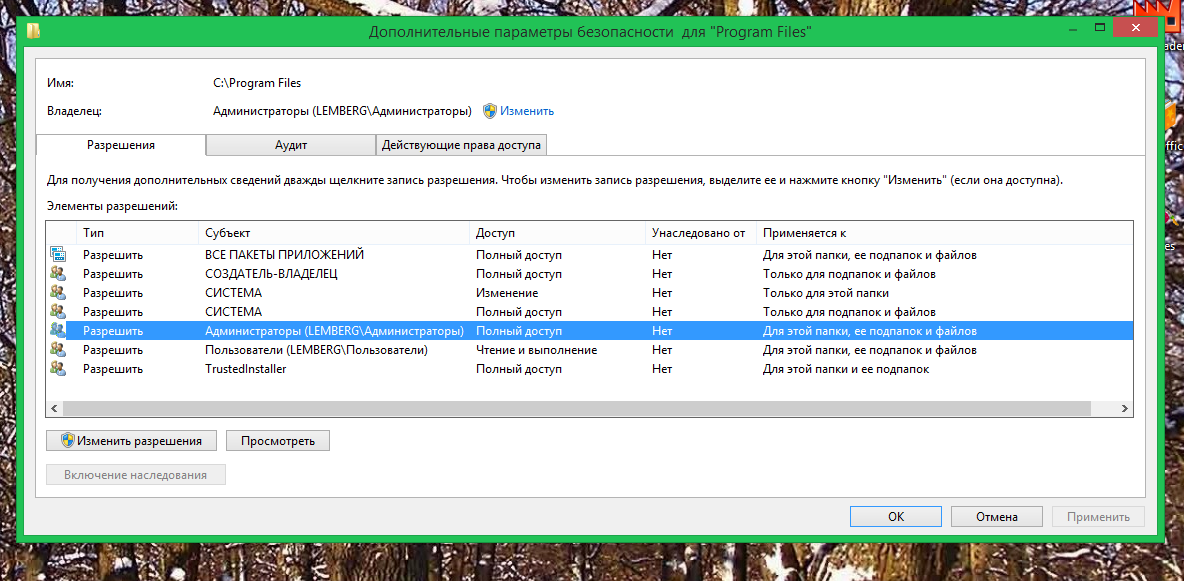 Здесь его права доступа.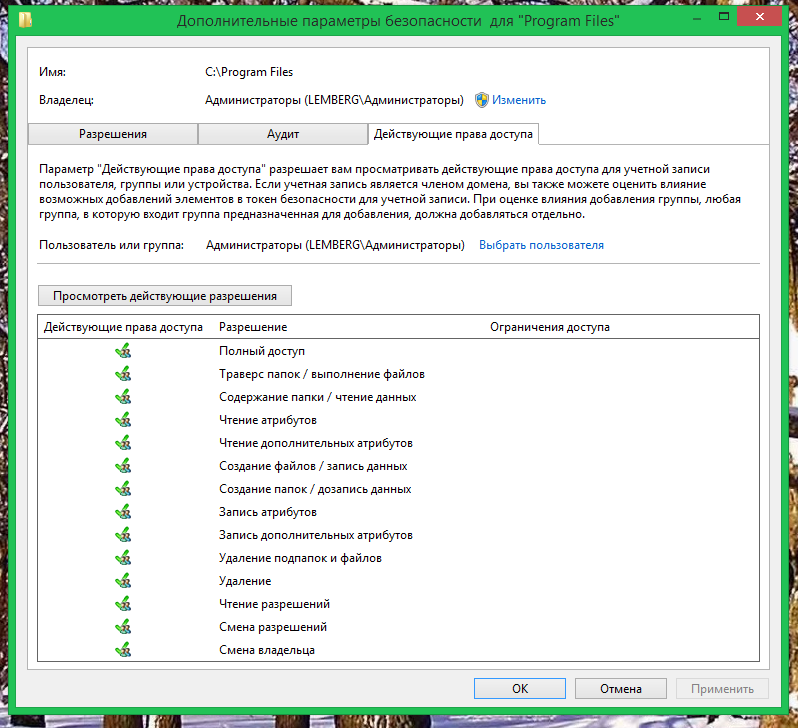 Отсюда видно, что я (Юрий) вхожу в группу Администраторы.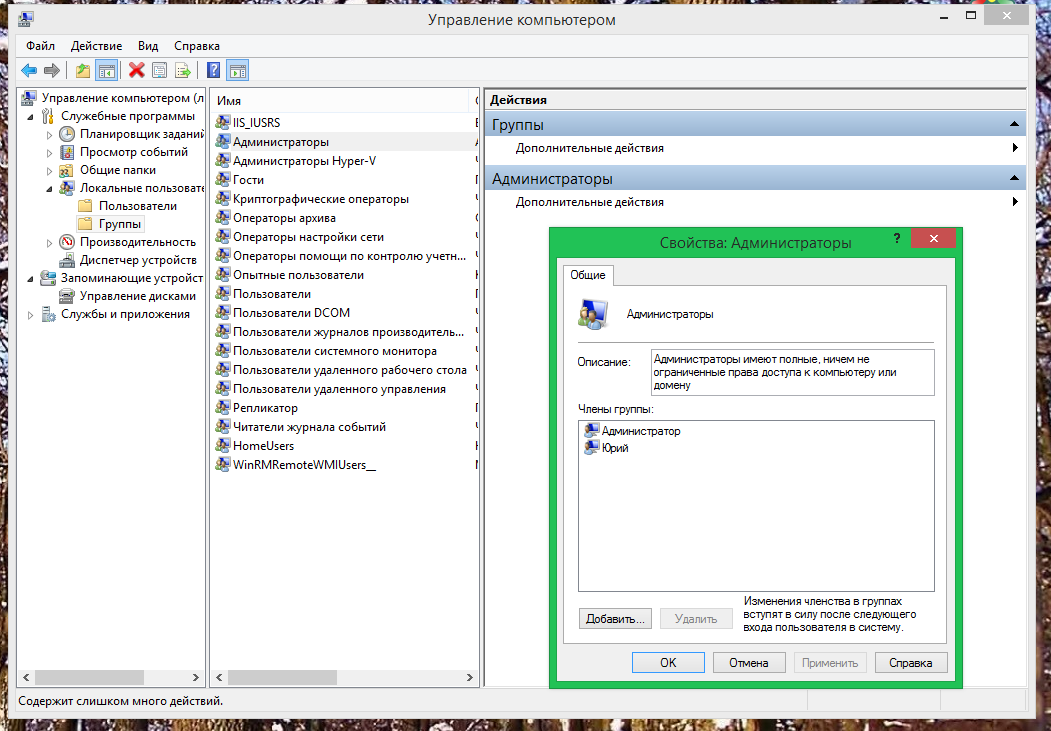 4. Назначение прав пользователя в локальных политиках.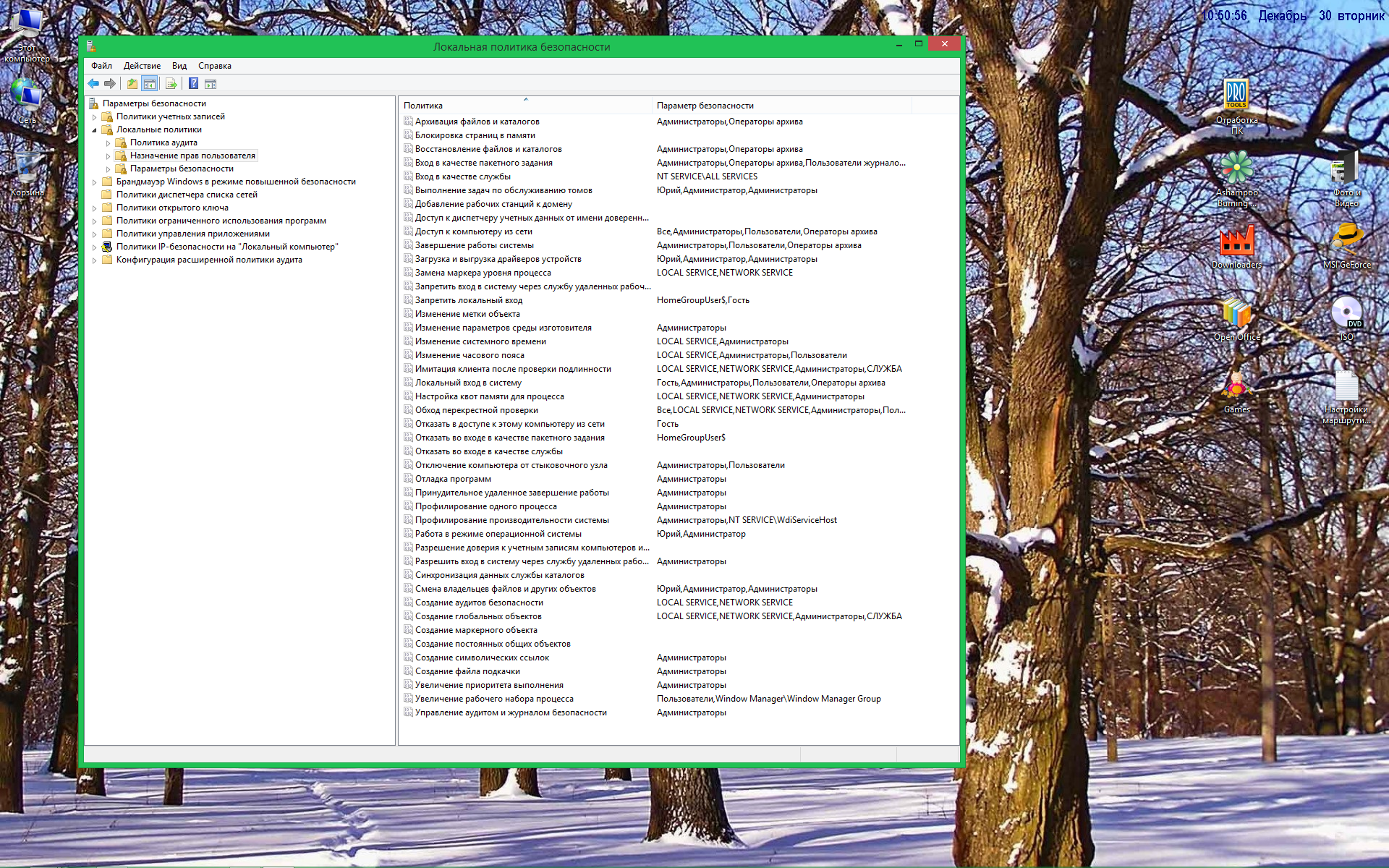 5.1 Параметры безопасности в локальных политиках.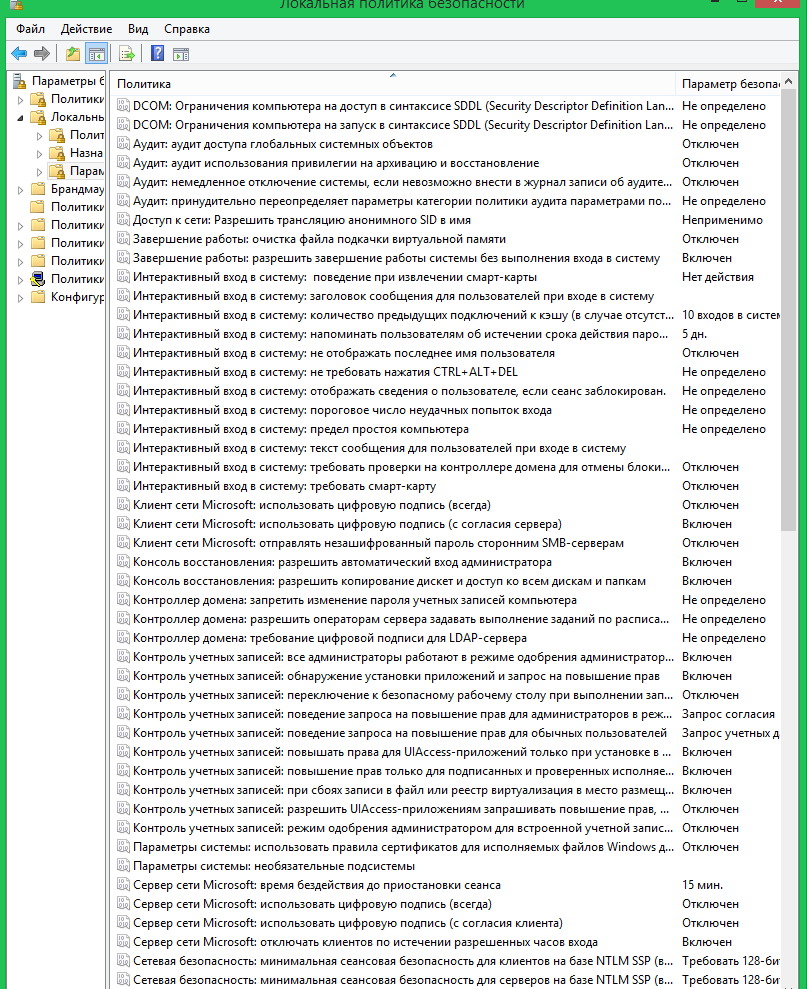 5.2 Параметры безопасности (продолжение).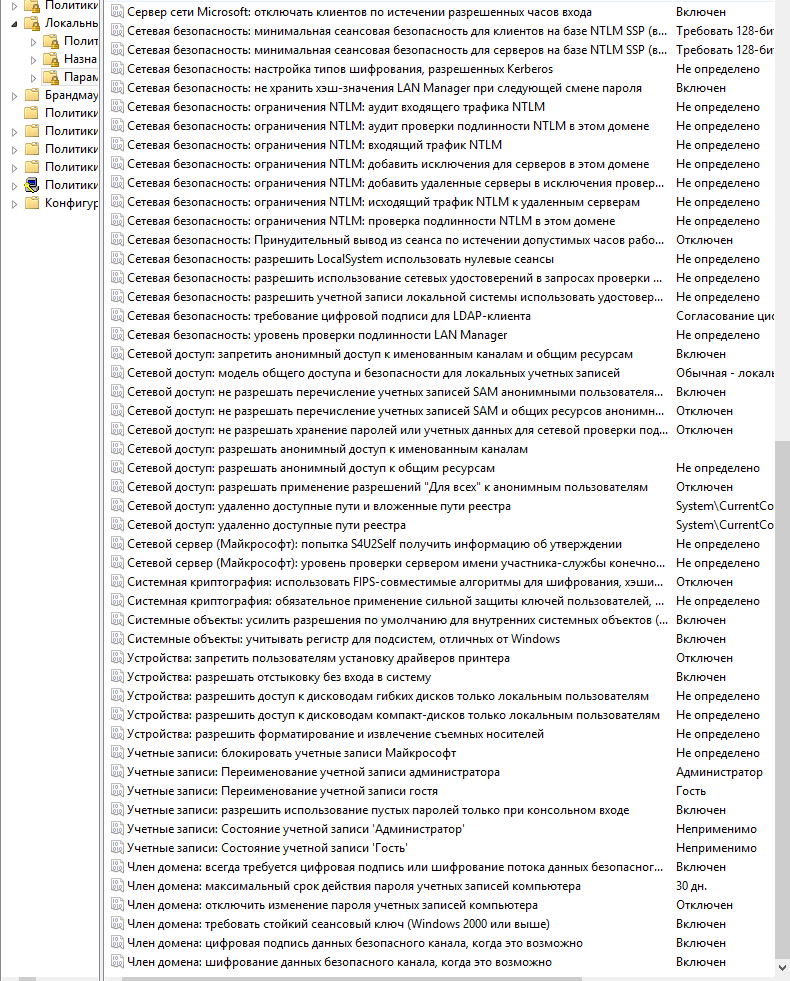 